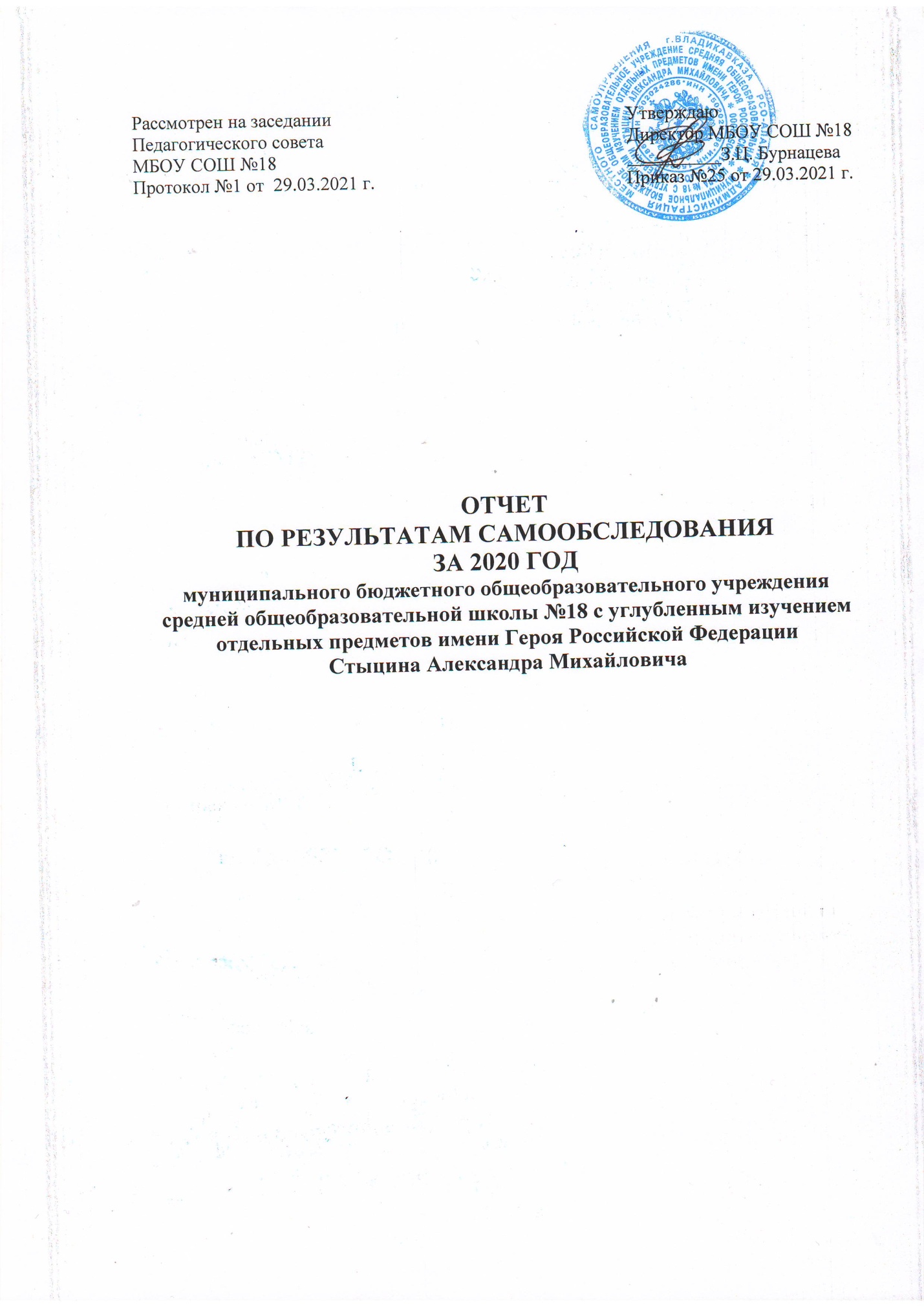 СодержаниеВведениеРаздел 1.1. Аналитическая часть            1.1.Общие сведения об организации1.2. Система управления МБОУ СОШ №18            1.3. Образовательная деятельность1.4. Содержание и качество подготовки обучающихсяВостребованность выпускниковВнутренняя система оценки качества образованияКадровое обеспечениеУчебно-методическое обеспечениеБиблиотечно-информационное обеспечение                                                                                         Материально-техническая базаРаздел 2. Результаты анализа показателей деятельностиПоказатели деятельностиОбщие выводы по результатам самоанализа деятельности школыПерспективы          Введение.  Самообследование  МБОУСОШ №18 с углубленным изучением  отдельных предметов имени Героя Российской Федерации Стыцина Александра Михайловича проведено на основании решения педагогического совета (протокол № 10 от 29.12.2020 г., приказ № 8 от 14.01.2021 г.)        с целью анализа деятельности образовательной организации за 2020 г. Его результаты рассмотрены на заседании педагогического совета школы  (протокол №1 от 29.03.2021г.,       приказ № 25 от 29.03.2021г.) Процедуру самообследования образовательной организации регулируют следующие нормативные документы федерального уровня:- Федеральный закон от 29.12.2012 № 273-ФЗ «Об образовании в Российской Федерации» (статья 28. Компетенция, права, обязанности и ответственность образовательной организации, статья 29. Информационная открытость образовательной организации);- Приказ Министерства образования и науки Российской Федерации от 14.06.2013 № 462 «Об утверждении Порядка проведения самообследования образовательной организацией»;- Постановление Правительства Российской Федерации от 10.07.2013 № 582                     «Об утверждении Правил размещения на официальном сайте образовательной организации в информационно-телекоммуникационной сети  «Интернет» и обновления информации об образовательной организации»;- Приказ Министерства образования и науки Российской Федерации   от 10 декабря 2013 г. N 1324 "Об утверждении показателей деятельности образовательной организации, подлежащей самообследованию".Приказ Министерства образования и науки РФ от 15 февраля 2017 г. № 136 «О внесении изменений в показатели деятельности образовательной организации, подлежащей самообследованию, утвержденные приказом Министерства образования и науки Российской Федерации от 10 декабря 2013 г. № 1324»Деятельность МБОУ СОШ №18 регламентируется следующими видами локальных актов: • должностными инструкциями; • трудовыми договорами (эффективными контрактами) с работниками;  • коллективным договором;  • правилами внутреннего трудового распорядка;  • правилами охраны труда, противопожарной безопасности;  • инструкциями по безопасности для отдельных травмоопасных рабочих мест и учебных   кабинетов;  • приказами и распоряжениями директора школы; • решениями общего собрания работников; • решениями Попечительского, Педагогического советов. Для обеспечения уставной деятельности Школа издаѐт следующие локальные правовые акты:Проведенный анализ организационно-правового обеспечения образовательной деятельности МБОУ СОШ №18 позволяет сделать следующие выводы: - школа соблюдает контрольные нормативы, установленные в приложении к лицензии на право ведения образовательной деятельности по указанным образовательным программам;                    - школа имеет все необходимые организационно-правовые документы на ведение образовательной деятельности; - используемые нормативные правовые и организационно-распорядительные документы актуализированы, соответствуют действующему законодательству Российской Федерации; - условия осуществления образовательного процесса в части его обеспечения учебно-материальной базой, библиотечно-информационными ресурсами полностью соответствуют установленным лицензионным требованиям и нормативам. Организационно-правовое обеспечение образовательной деятельности МБОУ СОШ №18 по всем показателям полностью соответствует лицензионным требованиям.Раздел 1 . 1. Аналитическая часть.1.1.Общие сведения об организации1.1. Полное наименование в соответствии с уставом : муниципальное бюджетное общеобразовательное учреждение средняя общеобразовательная школа №18 с углубленным изучением отдельных предметов имени Героя Российской Федерации Стыцина Александра Михайловича  (МБОУ СОШ №18)1.2. Адрес: юридический 362019, РСО-Алания, г.Владикавказ ул.Куйбышева 75                    фактический  362019, РСО-Алания, г.Владикавказ ул.Куйбышева 751.3. Телефон: 8 (8672) 53-42-04       сайт: s18.amsvlad. ru       e-mail: vladikavka_18@list.ru1.4.  Устав     25.06.2015г.; 25.06.2015г.; 12.08.2015г.                   ( даты принятия, согласования, утверждения)1.5. Учредитель:  Управления образования администрации местного самоуправления                         г. Владикавказа                   1.6.  Учредительный договор  от 10 сентября 2007г________________________                                                    (реквизиты учредительного договора)  1.7.  Свидетельство о постановке на учет юридического лица в налоговом органе                                                 серия 15 №001082150; 22.06.2001г.; 1502024286                                               (серия, номер, дата постановки, ИНН)1.8. Свидетельство о внесении записи в Единый  государственный реестр         юридических лиц  серия 15 №001049459; 15.02.2013г.; Межрайонная инспекция Федеральной налоговой   службы по г. Владикавказу;  ОГРН 1021500579000                (серия, номер, дата, кем выдано, ОГРН)1.9. Свидетельство о праве на имущество серия 15АБ №017019; 15.05.2012г.;                  кад. № 15-1501/0432008-281; серия 15АБ №017151; 15.05.2012г.;                               кад. № 15-15-01/0432008-282; серия 15АБ №017152; 15.05.2012г.;                                   кад. № 15-15-01/0432008-283; выдано Управлением Федеральной службыгосударственной регистрации, кадастра и картографии по РСО-Алания                                                        (серия, номер, дата, кем выдано)1.10. Свидетельство о праве на земельный участок серия 15АБ №099159; 24.07.2013г.;кад. №15:09:0020313:1; выдано Управлением Федеральной службы государственной   регистрации, кадастра и картографии по РСО-Алания__________________________                                                     (серия, номер, дата, кем выдано)                     1.11.Лицензия на право ведения образовательной деятельности  серия 15Л01                              №0001208; рег.  №2286; 16.03.2016г.; Министерство образования и науки РСО -                                                Алания______________________________________________                                                                           (серия, номер, дата, кем выдано)1.12. Свидетельство о государственной аккредитации  серия 15А01 №0000123; рег.           №978;  04.04.2014г.; Министерство образования и науки  РСО_Алания                                   (серия, номер, дата, срок действия, кем выдано)1.13. Филиалы (структурные подразделения) - нет                                                           1.14. Руководитель образовательного учреждения 1.15. Заместители руководителя  1.16. Локальные акты учреждения : Приказ №100-А от 01.09.2014г;                                                                            Приказ №157-2 28.11.2021 г.     s18.amsvlad.ru      (реквизиты основных локальных актов, регламентирующих деятельность учреждения)1.2. Система управления МБОУ СОШ №18  Система управления образовательной организацией Управление МБОУ СОШ №18 осуществляется в соответствии с законодательством Российской Федерации, Уставом Школы и строится на принципах единоначалия и самоуправления, обеспечивающих государственно-общественный характер управления. Отношения школы с Учредителем регулируются действующим законодательством РФ, настоящим Уставом. Непосредственное управление школой осуществляет директор, который самостоятельно, на основе единоначалия, решает все вопросы, касающиеся деятельности школы и несет персональную ответственность за результаты работы и организацию образовательного процесса в соответствии с требованиями Федерального Закона №273 «Об образовании в  Российской Федерации» и Уставом. Органами самоуправления являются: - Попечительский совет;- Педагогический совет; - Общее собрание работников. Органы самоуправления созданы и действуют в соответствии с Уставом, их деятельность регламентируется соответствующими положениями. Трудовой коллектив составляют все работники школы. Полномочия трудового коллектива школы осуществляются Общим собранием трудового коллектива. Педагогический совет - коллегиальный орган, объединяющий педагогических работников школы. Попечительский  совет школы (далее - Совет) является коллегиальным, представительным органом совместного управления школой со стороны Учредителя, директора, родителей (законных представителей), педагогов, обучающихся, осуществляющим в соответствии с Уставом школы решение отдельных вопросов, относящихся к его компетенции. В школе определена структура управления, штатное расписание, распределены должностные обязанности. Персонал школы, как педагогический, так и вспомогательный, принимается на работу по трудовому договору (эффективному контракту). Должностные инструкции утверждены приказом директора школы и согласованы с профсоюзным комитетом. При приеме работников на работу их знакомят с должностными инструкциями. Должностные инструкции составлены на всех работников в соответствии с Законом РФ №273 "Об образовании", Трудовым кодексом РФ, Уставом, Коллективным договором, Правилами внутреннего трудового распорядка, приказами «Об охране труда и соблюдении правил техники безопасности» и на основании приказа Министерства здравоохранения и социального развития РФ «Об утверждении единого квалификационного справочника должностей руководителей, специалистов и служащих», раздел «Квалификационные характеристики должностей работников образования». В МБОУ СОШ №18  для управления применяются следующие программные продукты: Дневник.ру, Аттестат-Экспресс, Пенсионный фонд (Spo_orb, Check Pfr), «Перечень льготных профессий», «Налогоплательщик ЮЛ», СУФД, Make List 3, «Сверка ИС и перечней», Сбербанк бизнес онлайн. Большое внимание уделяется школьному сайту, на котором регулярно размещаются различные материалы. В организации деятельности активно используется электронная почта для ведения переписки. Все компьютеры, используемые в учебном процессе учреждения, объединены в локальную сеть.  Внутришкольный контроль - процесс получения и переработки информации о ходе и результатах учебно-воспитательного процесса с целью принятия на этой основе управленческих решений. Основным объектом контроля является деятельность педагогов школы, а предметом - соответствие результатов их педагогической деятельности законодательству РФ и нормативным правовым актам, включая приказы по школе и решения педагогического совета. В содержании контроля находятся вопросы выполнения Закона РФ №273 «Об образовании» в части обязательности общего образования, использование методического обеспечения в образовательном процессе, реализация утвержденных образовательных программ и учебных планов, ведение школьной документации, качество знаний, подготовка к государственной (итоговой) аттестации, работа с одаренными детьми и др. По результатам контроля составляются аналитические справки, которые доводятся до сведения работников на совещаниях при директоре, при завуче, педсоветах, индивидуальных беседах. Практическое осуществление контроля достигается в результате применения наиболее эффективных методов, таких как наблюдение, анализ, беседа, изучение документации, анкетирование, контрольные срезы. Органом внутришкольного управления, координатором инноваций и учебно- методической работы в школе является Методический совет. Содержание деятельности Методического совета определен общей методической темой:    «Создание оптимальной модели общеобразовательной школы в условиях реализации ФГОС ООО ФГОС СОО». Задачи, которые решались в течение учебного года:Повысить уровень образования за счет обеспечения качественного образования в соответствии с требованиями ФГОС:  - создать условия для повышения качества образования;- совершенствовать механизмы повышения мотивации обучающихся к учебной деятельности;- формировать у обучающихся ключевые компетенции в процессе овладения универсальными учебными действиями;- совершенствовать межпредметные связи  между системой основного и дополнительного образования;- совершенствовать внутришкольную систему оценки качества образования, сопоставляя реально достигаемые образовательные результаты с требованиями ФГОС, социальным и личностным ожиданиям потребителей образовательных услуг;- продолжить работу над созданием условий безопасного и комфортного образовательного пространства для пребывания всех участников образовательного процесса, включающие применение развивающих и здоровьесберегающих педагогических технологий в различных видах деятельности;- повысить эффективность контроля качества образования;       - продолжить работу над созданием безопасного образовательного пространства.2. Совершенствовать воспитательную систему школы: - способствовать сплочению классных коллективов через повышение мотивации обучающихся к совместному участию в общешкольных внеклассных мероприятиях, экскурсионной программах, проектной деятельности;- повысить уровень общешкольных мероприятий и конкурсов, улучшить качество проводимых тематических классных часов;- расширить формы взаимодействия с родителями;- продолжить работу по профилактике девиантных форм поведения и вредных привычек;- расширить сеть социальных партнѐров: культурно-просветительскими, научными и спортивными организациями, учреждениями среднего и высшего профессионального образования. 3. Совершенствование системы дополнительного образования: - создать  благоприятные условия для выявления, развития и поддержки одарѐнных детей, детей с особыми образовательными потребностями в различных областях интеллектуальной и творческой деятельности; - повысить эффективность работы по развитию творческих способностей, интеллектуально-нравственных качеств обучающихся;- создать условия для  самореализации, самообразования для профориентации обучающихся;- продолжить развивать предпрофильную подготовку обучающихся ;- расширить освоение и использование разных форм организации обучения (экскурсии, практикумы,  исследовательские работы.).4. Повысить профессиональные компетентности через:  - развитие системы повышения квалификации учителей;- совершенствование организационной, аналитической, прогнозирующей и творческой деятельности школьных методических объединений; - развитие системы самообразования, презентацию портфолио результатов их деятельности;- обеспечить повышение уровня педагогического мастерства учителей в области преподаваемого предмета и методики его преподавания и творческого мастерства.5. Совершенствовать открытую информационную образовательную среду школы за счет: - эффективного использования в урочной и внеурочной деятельности информационно — коммуникационных технологий; - модернизации материально-технического обеспечения образовательного процесса;- организации постоянно действующих консультаций и семинаров по вопросам, связанным с использованием ИКТ; - продолжить работу над использованием современных моделей информирования родительского сообщества о состоянии качества образовательной и материально- хозяйственной деятельности образовательной организации;   В методической работе школы используются активные формы обучения, развития и воспитания, которые реально позволяют решать проблемы и задачи, стоящие перед образовательным учреждением. Формы методической работы: тематические педагогические советы, повышение квалификации  кадров, работа с вновь прибывшими специалистами, работа ШМО, семинары-практикумы, предметные недели, разработка методических рекомендаций, педагогический мониторинг, самообразование,  аттестация. Мониторинг методической работы осуществляется через непосредственное наблюдение, отчеты учителей-предметников, отслеживание уроков с позиций здоровьесбережения и соответствия современным требованиям. На заседаниях ШМО  проводится экспертиза методических разработок, курсов по выбору, программно-методического обеспечения. Школьный методический совет координирует и стимулирует деятельность творчески работающих педагогических работников, направленную на разработку и совершенствование научно-методического обеспечения образовательного процесса и инновационной деятельности педагогического коллектива школы. В 2020 году систему управления внесли организационные изменения в связи с дистанционной работой и обучением. В перечень обязанностей заместителя директора по УВР добавили организацию контроля за созданием условий и качеством дистанционного обучения. Определили способы, чтобы оповещать учителей и собирать данные, которые затем автоматически обрабатывали и хранили на виртуальных дисках и сервере Школы.Структура  управления образовательной организацией         МБОУ СОШ №18 является юридическим лицом, имеет обособленное имущество на праве оперативного управления, самостоятельный баланс, круглую печать, штампы, бланки со своим наименованием. Школа вправе от своего имени заключать договоры, приобретать от своего имени имущественные и неимущественные права, нести обязанности, быть истцом и ответчиком в суде.План работы составляется по направлениям деятельности учителей, охватывает все аспекты: задачи на учебный год: диагностика знаний, умений, навыков; оформление документации; работа с одаренными детьми; работа по ликвидации неуспешности в обучении; работа по обмену опытом; внеурочная работа; экспериментальная и исследовательская работа; повышение квалификации. Педагогический     коллектив   школы   тесно   сотрудничает   с    СОРИПКРО. К основным формам работы можно отнести:- повышение квалификации педагогических работников (прохождение курсовой подготовки); - аттестация педагогических работников;- посещение семинаров по проблемам обучения и воспитания;- участие в работе научно-практических конференций и видеоконференций; - участие в профессиональных конкурсах; - участие в работе городских методических объединений. 1.3. Образовательная деятельность           Документы, в соответствии с которыми ведется образовательная деятельность в МБОУ СОШ №18:- Федеральный закон от 29.12.2012 № 273-ФЗ «Об образовании в Российской Федерации»; - ФГОС начального общего, основного общего , среднего общего образования.- СанПиН 2.4.2.2821-10 «Санитарно-эпидемиологические требования к условиям и организации обучения в общеобразовательных учреждениях»; - Основная образовательная программа начального общего образования;- Основная образовательная программа основного общего образования;-Основная  образовательная программа среднего общего образования;- Учебный план МБОУ СОШ №18 на 2019-2020 учебный год;- Годовой календарный график;- Расписание занятий.                В 2020 году в результате введения ограничительных мер в связи с распространением коронавирусной инфекции часть образовательных программ в 2019-2020 учебном году пришлось реализовывать с применением электронного обучения и дистанционных образовательных технологий. С 6 апреля 2020 г МБОУ СОШ №18 перешла на дистанционное обучение. В связи с этим администрация школы утвердила следующий пакет документов: локальный акт, регламент и расписание, с учетом СанПиН 2.4.2.2821-10 .                 Был издан приказ по МБОУ СОШ №18 о переходе на  дистанционное обучение. Все документы были выставлены на сайт школы и в объявлениях Дневник.ру.  В ходе проведения дистанционного обучения использовались федеральные и региональные информационные ресурсы, в частности: ZOOM, Учи.ру, Якласс, Яндекс школа, WhatsАpp.                 Результаты педагогического анализа, проведенного по итогам освоения образовательных программ в дистанционном режиме, свидетельствуют о снижении результативности образовательной деятельности в начальной и основной школе. Причину данной ситуации видим в следующем: − недостаточное обеспечение обучающихся техническими средствами обучения – компьютерами, ноутбуками и др., высокоскоростным интернетом; − недостаточное внимание родителей (законных представителей) обучающихся при организации домашней обстановки, способствующей успешному освоению образовательных программ.Статистические данные по МБОУ СОШ №18Режим образовательной деятельности МБОУ СОШ №18         Организация учебного процесса в МБОУ СОШ №18 регламентируется режимом занятий, учебным планом, календарным учебным графиком, расписанием занятий, локальными нормативными актами школыУстанавливается следующая продолжительность учебного года:– в 1-х классах – 33 учебные недели;– во 2-8,10-х классах – 34 учебных недель;- в 9,11-х классах – 34 учебные недели;Промежуточная аттестация проводится по итогам освоения общеобразовательной программы: – на уровне начального общего и основного общего образования – за четверти;– на уровне среднего общего образования – за полугодия.             Регламентирование образовательного процесса в 2019 - 2020 учебном году.Учебный год на I, II уровнях обучения делится на 4 четверти, на III уровне – на два полугодия.Продолжительность каникул в течение учебного года составляет 26 календарных дней.   Для учащихся 1-х классов устанавливаются дополнительные каникулы в феврале  (7 календарных дней). Регламентирование образовательного процесса на неделюУстанавливается следующая продолжительность учебной недели:– 5-ти дневная рабочая неделя   в 1-4-х  классах;– 6-ти дневная рабочая неделя во 5-11-х классах.Регламентирование образовательного процесса на деньУчебные занятия организуются в  I смену.Начало учебных занятий в первую смену в 09.00Режим работы:I  смена: 1   урок  - 9.00   –  9.40урок  - 10.00 − 10.40 3   урок  - 11.00 – 11.40 4   урок  - 12.00 − 12.40 урок  - 12.50 – 13.30урок  - 13.40 – 14.20          В соответствии с СП 3.1/2.43598-20 и методическими рекомендациями по организации начала работы образовательных организаций города Владикавказа в 2020-2021 учебном году МБОУ СОШ №18: 1. Уведомила управление Роспотребнадзора по городу Владикавказу о дате начала образовательного процесса; 2. Разработала графики входа учеников через четыре входа в МБОУ СОШ №18;  3. Подготовила новое расписание со смещенным началом урока, чтобы минимизировать контакты учеников; 4. Закрепила классы за кабинетами; 5. Составила и утвердила графики уборки, проветривания кабинетов и рекреаций; 6. Подготовила расписание работы столовой и приема пищи с учетом десантированной рассадки классов, учеников к накрыванию в столовой не допускали; 7. Разместила на сайте школы необходимую информацию об антикоронавирусных мерах, ссылки распространяли по официальным родительским группам в WhatsApp; 8. Закупила бесконтактные термометры, рециркуляторы передвижные, средства и устройства для антисептической обработки рук, маски многоразового использования, маски медицинские, перчатки.9. Запретила  проведение массовых мероприятий.Развитие обучающихся через дополнительное образование.Охрана и укрепление физического, психического и социального здоровья обучающихся.Систематика и взаимосвязь здоровьесберегающих технологий.        Среди здоровьесберегающих технологий, применяемых в МБОУ СОШ №18, можно выделить несколько групп, в которых используется различный подход к охране здоровья, а соответственно разные методы и формы работы:медико - гигиенические технологии (МГТ);физкультурно - оздоровительные технологии (ФОТ);экологические здоровьесберегающие технологии (ЭЗТ);технологии обеспечения безопасности жизнедеятельности (ТОБЖ);здоровьесберегающие образовательные технологии (ЗОТ);По характеру действия они  подразделены на следующие группы:защитно-профилактические;компенсаторно-нейтрализующие;стимулирующие;информационно-обучающие       Физическая культура в МБОУ СОШ №18 направлена на обеспечение необходимого уровня физической подготовленности, укрепление здоровья, закаливание организма, повышение работоспособности, воспитание духовных и нравственных качеств, характеризующих общественно-активную личность.Физическое воспитание учащихся организуется и проводится в форме учебных занятий (уроков).       Для занятий физической культурой и спортом в МБОУ СОШ №18 имеется спортивный зал, две раздевалки (мальчики, девочки), две душевые (мальчики, девочки), многофункциональная спортивная площадка.Оснащенность спортивным инвентарем и оборудованием реализуется в полном объеме по всем разделам учебной программы по предметной дисциплине   "Физическая культура".Выводы:     Таким образом, организация учебного процесса соответствует  нормативным требованиям, социальному заказу и способствует  развитию обучающихся и сохранности ихздоровья.1.4. Содержание и качество подготовки обучающихся.Анализ результатов учебно-воспитательного процесса показывает стабильное качество обучения и воспитания учащихся в образовательной организации.             В 2020 году ОГЭ, ЕГЭ и ГВЭ отменили как форму аттестации для всех учеников на основании постановления Правительства от 10.06.2020 № 842. ЕГЭ сдавали только выпускники, которые планировали поступать в высшие учебные заведения. МБОУ СОШ №18 выдавала аттестаты по результатам промежуточной аттестации, которую провели на основании рекомендаций Министерства просвещения и регионального министерства образования с учетом текущей ситуации: годовые оценки выставили по итогам трех прошедших четвертей.                            Оценки за 4-ю дистанционную четверть не отразились на итоговых баллах учеников.РЕЗУЛЬТАТЫ ЕГЭ  2020          Выпускники 2019-2020 учебного года   в форме  ЕГЭ сдавали русский язык и предметы по выбору. Динамика средних баллов ЕГЭ за пять лет:Лучшие результаты ЕГЭ показали следующие учащиеся:Русский язык - учитель Муриева Р.А.Сдавали ЕГЭ-20 чел.Средний балл по русскому языку  составил - 67, самый низкий - 28 баллов  (Келехсаева Н.), самый высокий 94 балла (Кондрашова Н.) . Динамика изменения разницы среднего балла по школе по сравнению с прошлым годом снизилась на 6 баллов.Количество учащихся получивших от 80-100 баллов- 5 (25%)Количество учащихся получивших баллы  ниже установленного минимума-2 (10%)Результаты ЕГЭ по предметам по выбору:Математика профильная – Шорова Н.В.Сдавали ЕГЭ- 7 чел.Средний балл по математике профильной составил - 35, самый низкий -0 баллов (Цгоев Х.), самый высокий 68 баллов (Кондрашова Н.)  .  Динамики изменения разницы среднего балла по школе по сравнению с прошлым годом снизилось на 28 баллов.Количество учащихся получивших от 80-100 баллов- 0 (0%)Количество учащихся получивших баллы  ниже установленного минимума-2 (10%)Химия - учитель Хасцаева Ф.Р.Сдавали ЕГЭ – 6 чел.Средний балл по химии составил – 44, самый низкий балл-15 (Кудзиева М.), самый высокий - 80 (Алёхина А.). Динамика  изменения разницы среднего балла по школе по сравнению с прошлым годом снизилась на 15 баллов.К заданиям с развернутым ответом приступили -4 чел. (67%);                не приступили- 2 чел. (33%)          Не преодолели минимальный порог – 1 чел. (17%)          Количество учащихся получивших от 80-100 баллов- 1 (17%)Биология - учитель Чочиева М.Г.Сдавали ЕГЭ – 8 чел.Средний балл по биологии составил – 39, самый низкий балл-21 (Кудзиева М., Тиликова Т.),  самый высокий - 63 ( Алёхина А.). Динамика изменения разницы среднего балла по школе по сравнению с прошлым годом снизилась на 15 баллов.К заданиям с развернутым ответом приступили -6 чел. (75%);                не приступили- 2 чел. (25%)            Не преодолели минимальный порог – 4 чел. (50%)Количество учащихся получивших от 80-100 баллов- 0 (0%)Физика - учитель Дзеранова А.Л.Сдавали ЕГЭ – 2 чел.Средний балл по физике составил – 36, самый низкий балл- 30 (Цгоев Х.),  самый высокий – 41 (Умаев Б.). Динамика изменения разницы среднего балла по школе по сравнению с прошлым годом снизилась на 22 балла.К заданиям с развернутым ответом приступили -0 чел. (0%);                                                       не приступили- 2 чел. (100 %)           Не преодолели минимальный порог – 1 чел. (50%)Количество учащихся получивших от 80-100 баллов- 0 (0%)           История  - учитель Бесолова А.А.Сдавали ЕГЭ – 7 чел.Средний балл по истории составил – 42, самый низкий балл- 18 (Келехсаева Н.) высокий - 72 (Джиджоева О.). Динамика изменения разницы среднего балла по школе по сравнению с прошлым годом  снизилась на 18 баллов. К заданиям с развернутым ответом приступили -5 чел. (71%);                не приступили- 2 чел. (29%)Не преодолели минимальный порог – 2 чел. (29%) Количество учащихся получивших от 80-100 баллов- 1 (10%)Обществознание - учитель Кочиева Р.П.Сдавали ЕГЭ –11 чел.Средний балл по обществознанию составил– 46, самый низкий балл-12          (Келехсаева Н.), самый высокий - 79 ( Кондрашова Н.). Динамика изменения разницы среднего балла по школе по сравнению с прошлым годом снизилась на 7 баллов.К заданиям с развернутым ответом приступили – 10 чел. (91%);       не приступили- 1 чел. (9%)            Не преодолели минимальный порог – 4 чел. (36%)  Количество учащихся получивших от 80-100 баллов- 0 (0%)Литература- учитель Муриева Р.АСдавали ЕГЭ –1 чел.Средний балл по литературе составил– 90, самый низкий балл-90 (Джиджоева О.), самый высокий - 90 ( Джиджоева О.). Динамика изменения разницы среднего балла по школе по сравнению с прошлым годом возросла на 36 баллов.К заданиям с развернутым ответом приступили – 1чел. (100%);       не приступили- 0 чел. (0%)             Не преодолели минимальный порог – 0 чел. (0%)  Количество учащихся получивших от 80-100 баллов- 1 (100%)Английский язык - учитель Палатова К.Ю.Сдавали ЕГЭ –2 чел.Средний балл по английскому языку составил– 76, самый низкий балл- 68  (Пелиев Г.), самый высокий - 84 ( Джиджоева О.). Динамика изменения разницы среднего балла по школе по сравнению с прошлым годом повысилась на 13 баллов.Устную часть сдавали– 2 чел. (100%);            Не преодолели минимальный порог – 0 чел. (0%)  Количество учащихся получивших от 80-100 баллов- 1 (50%)Средний балл   по результатам ЕГЭ Выводы по итогам государственной итоговой аттестации  среднего общего образования - 2020:      Вся работа по подготовке к государственной итоговой аттестации в 2019-2020 учебном году осуществлялась в соответствии с планом подготовки и проведения итогового контроля и государственной итоговой аттестации. В данных документах были определены следующие направления деятельности: - нормативно-правовое, информационное обеспечение ЕГЭ; - мероприятия по организации ЕГЭ.                В течение учебного года по плану контрольно-аналитической деятельности администрацией осуществлялся контроль работы учителей-предметников по подготовке к итоговой аттестации. Своевременно были изданы приказы об окончании учебного года, о допуске учащихся 11 класса к государственной итоговой аттестации. Итоговая аттестация осуществлялась в соответствии с расписанием ЕГЭ - 2020.                Для организации работы по подготовке и проведению государственной итоговой аттестации администрацией школы в соответствии с п ланом мероприятий по организации и обеспечению проведения государственной итоговой аттестации была проведена необходимая консультационно-разъяснительная работа с учащимися, учителями и родителями,  которые были ознакомлены с перечнем и содержанием нормативно-правовой документации, методическими рекомендациями по организации деятельности выпускников во время подготовки и прохождения государственной итоговой аттестации.                Таким образом, учащиеся, родители и педагогический коллектив были ознакомлены с нормативно-правовой базой, порядком проведения государственной итоговой аттестации в форме ЕГЭ на совещаниях при директоре, педагогических советах, родительских собраниях, индивидуальных консультациях в соответствии с Порядком проведения государственной итоговой аттестации.                В течение учебного года проводилась контрольно-аналитическая деятельность. Контроль уровня качества обученности учащихся 11 класса осуществлялся посредством проведения контрольных работ, контрольных тестов, тестовых заданий различного уровня, репетиционного тестирования. Контроль качества преподавания предметов осуществлялся путем посещения уроков, проведения тематических проверок администрацией школы. По итогам проверок проводились собеседования с учителями, давались конкретные рекомендации по повышению качества образования учащихся.               Общие результаты ЕГЭ показывают, что у 50% школьников в достаточной мере сформированы: - логическое мышление, - общеучебные умения (сравнение, классификация, умение анализировать информацию), - навыки работы с тестовыми заданиями, - вычислительные навыки; - умение грамотно оформить решение. Итоги  работы  с одаренными  детьми          Работа с одаренными детьми в школе продолжает оставаться одним из приоритетных направлений.         Для организации целенаправленной работы с одаренными детьми, в школе составлен план по работе с одаренными детьми и ведется база данных, основными направлениями которой является следующие: интеллектуальное, спортивное и художественно – творческое. Работа с одаренными детьми в ОО ведется через участие в предметных олимпиадах различных уровней, предметных неделях, конкурсах, проектной, исследовательской деятельности. Работа с одаренными детьми и обучаемыми, позитивно мотивированными на учебу, традиционно ведется по всем предметам. Педагоги используют индивидуальные и групповые задания для обучения, ориентируют школьников на дополнительную литературу с указанием источника получения информации.      Важным этапом в работе с одаренными детьми является подготовка и участие  во Всероссийской олимпиаде школьников.      Школьный этап олимпиады проводилась по 14 общеобразовательным предметам:  русский язык, литература, математика, ОБЖ, история, обществознание, право,  английский язык,  география, физическая культура, химия, биология, экономика, информатика и ИКТ.          В школьном этапе олимпиады приняли участие  338 учащихся  4- 11 классов, что составляет 55 % всех учащихся. Из них выявлены победители, призеры, лучшие по предмету.Результаты школьного тура Всероссийской олимпиады школьников представлены в таблицах:Количественные данные об участниках школьного этапа всероссийской олимпиады школьников
 в 2019-2020 учебном году            Количественные данные об участниках школьного этапа всероссийской олимпиады школьников  по каждому предмету
в 2019-2020 учебном году            Многочисленными стали олимпиады по  математике,  физической культуре, русскому языку, литературе, истории, географии, экономики, биологии, обществознанию, математике.            Малочисленными стали олимпиады по химии,  право, ОБЖ, информатика.Общее количество победителей и призеров по классам.Победители и призеры  школьного тура Всероссийской олимпиады школьников.                                                          Итоги муниципального этапавсероссийской олимпиады школьников  Итоги республиканского этапавсероссийской олимпиады школьниковИтоги участия в конкурсах и научных конференциях за 2020 год.Джиджоева Олеся 11 «А» класс – II место по Северо-Кавказскому федеральному округу в конкурсе сочинений на родном языке «Исаковский на родном»;Вечерова Дарья 7 «Б»  –III место по Российской Федерации во Всероссийском детско-юношеском конкурсе по географии «Условные знаки»;Багаева Милена 9 «А» класс II место по Российской Федерации во Всероссийском детско-юношеском конкурсе по географии «Материки и страны»;Баскаев Азамат 9 «Б» класс – III место по Республике Северная Осетия - Алания в конкурсе сочинений на родном языке «Исаковский на родном»;Кондрашова Анна 8 «Б» класс – победитель регионального этапа «Большая перемена»;Кокаев Руслан 7 «Б» класс - II место в турнире по вольной борьбе в рамках «Школьных игр 2020»;Тегкаев Азамат 9 «А» класс - III место в турнире по вольной борьбе в рамках «Школьных игр 2019»;Команда МБОУ СОШ №18 - I место в дисциплине «Бег на 100 метров» в рамках «Школьных игр 2020»Положительные тенденции в работе с одаренными детьми: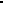 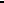 -увеличилось количество обучающихся, принимающих участие в школьном туре Всероссийской олимпиады;-увеличилось число призеров муниципального этапа Всероссийской олимпиады школьников по предметам;-вырос процент обучающихся, принимающих участие в различных  международных и всероссийских конкурсах и чемпионатах (математический конкурс «Кенгуру», игра- конкурс «Русский медвежонок – языкознание для всех», «ИРШО»).Востребованность выпускников            Востребованность выпускников общеобразовательной школыявляется одним из основных, объективных и независимых показателей качества образования и профориентационной работы МБОУ СОШ № 18. В условиях современности приоритет ориентации детей для получения образования в учреждениях начального и среднего профессионального образования и овладения ими специальностей производственной сферы.Профориентационная работа проводится как на уроках, так и во внеурочной деятельности.Результаты мониторинга распределения и трудоустройства выпускников школысвидетельствуют о правильной политике школы в данном направлении.          Среди выпускников 11 классов увеличивается доля поступающих в ВУЗы. 3 выпускников поступили в ВУЗы за пределами республики. Распределение выпускников школы по учебным заведениям соответствует их интересам и потребностям согласно анкетным данным. Это подтверждает качество проводимой профориентационной работы в школе. Кроме этого профориентация школьников - один из важнейших путей решения задач социальной защиты. Внутренняя система оценки качества образования        В МБОУ СОШ №18 функционирует система внутренней оценки качества образования, которая имеет полную нормативную базу:- положение о внутришкольном контроле,- положение о промежуточной аттестации учащихся,- положение о формах, периодичности и порядке проведения текущего контроля успеваемости и промежуточной аттестации учащихся,- положение о системе оценки достижения планируемых результатов освоения основной образовательной программы основного общего образования.- положение о внутренней системе оценки качества образования.       В школе проводится внутренняя система оценки качества условий организацииобразовательного процесса. В 2020 году  управленческая деятельность была направлена на повышение качества образования через эффективную систему мониторинга. Одним из основных этапов которого является отслеживание и анализ качества обучения и образования по уровням обучения, анализ уровня промежуточной и итоговой аттестации по предметам.     Важным критерием, характеризующим учебный процесс, выступает качество образования. Вопросы качества знаний отслеживались в течение учебного года: это отчеты по успеваемости, посещение уроков, элективных курсов, индивидуальных консультаций, проверка журналов, система оценивания учащихся, обсуждение проблем на педагогических советах и заседаниях методического совета.  Сравнительный анализ качества успеваемости по уровням  обучения. Успеваемость по школе за последние 3 года       Если сравнить результаты освоения обучающимися по показателю «успеваемость» в 2020 году с результатами освоения учащимися программ основного общего образования по показателю «успеваемость» в 2019 году, то можно отметить, что процент учащихся, окончивших на «4» и «5», вырос на 6% , процент учащихся, окончивших на «5», остался таким же как и в прошлом году (3%).         Если сравнить результаты освоения обучающимися по показателю «успеваемость» в 2020 году с результатами освоения учащимися программ среднего общего образования по показателю «успеваемость» в 2019 году, то можно отметить, что процент учащихся, окончивших на «4» и «5», вырос на 17% , процент учащихся, окончивших на «5», понизился на  2%.Итоги за 2019– 2020 учебный год по начальным классам :     Из приведенной таблицы видно, что учащиеся начальной школы имеют высокое качество обученности. В этом им помогли учителя начальной школы, которые особое внимание на всех уроках уделяли развитию речи учащихся, грамоте, совершенствованию вычислительных навыков.Входная диагностика 1-х классов.             Итоговая диагностика в 1-х классах проводилась в форме комплексной работы, включающей задания по русскому языку, чтению, математике и окружающему миру. Она позволила установить уровень овладения ключевыми умениями (сформированность навыков чтения, умение работать с текстом, понимать и выполнять инструкции, умение перевести текст на язык математики и выполнить необходимые вычисления, первичное умение интерпретировать и обобщать информацию).Итоговая диагностика 1-х классов           Входная и итоговая диагностики в 1-х классах проводились в форме комплексной работы, включающей задания по русскому языку, чтению, математике и окружающему миру. Она позволила установить уровень овладения ключевыми умениями (сформированность навыков чтения, умение работать с текстом, понимать и выполнять инструкции, умение перевести текст на язык математики и выполнить необходимые вычисления, первичное умение интерпретировать и обобщать информацию). Всероссийские Проверочные Работы (ВПР).           В сентябре-октябре 2020 года для учеников 5–9-х классов были проведены всероссийские проверочные работы (ВПР), чтобы определить уровень и качество знаний за предыдущий год обучения. Ученики в целом справились с предложенными работами и продемонстрировали средний уровень достижения учебных результатов. Анализ работ показал:5 класс6 класс7 класс8 класс9 класс          Анализ результатов по отдельным заданиям показал необходимость дополнительной работы. Руководителям школьных методических кафедр было рекомендовано: − спланировать коррекционную работу, чтобы устранить пробелы; − организовать повторение по темам, проблемным для класса в целом; − провести индивидуальные тренировочные упражнения по разделам учебного курса, которые вызвали наибольшие затруднения; − организовать на уроках работу с текстовой информацией, что должно сформировать коммуникативную компетентность школьника: погружаясь в текст, грамотно его интерпретировать, выделять разные виды информации и использовать ее в своей работе;  − совершенствовать навыки работы учеников со справочной литературой.Степень освоения требований ФГОС       Основная образовательная программа основного общего образованияМБОУ СОШ № 18  определяет содержание и организацию образовательного процесса на уровне основного общего образования. Она направлена  на формирование общей культуры, духовно-нравственное, социальное, личностное и интеллектуальное развитие обучающихся в соответствии с требованиями Федерального государственного образовательного стандарта основного общего образования,  утвержденного  приказом   Минобрнауки   России   от   17.12.2010 № 1897 «Об утверждении и введении в действие федерального государственного образовательного стандарта основного общего образования.В  2019-2020 учебном году  по ФГОС продолжили обучение обучающиеся  5-9-х  классов. С сентября 2020 года ФГОС СОО был введен в 10 классе.Успех реализации стандартов второго поколения в большей степени зависит от организации методического сопровождения работы по ФГОС. В связи с этим методический совет школы  разработал рекомендации руководителям ШМО, где выделялись следующие ключевые темы по методическому сопровождению ведения ФГОС ООО: - современный урок и его особенности;- проектно-исследовательская и внеурочная деятельность;  - технология оценивания универсальных учебных действий, оценка качества образования, совершенствование преподавания;  - ознакомление с учебно-методическими и информационно-методическими ресурсами, необходимыми для успешного решения задач ФГОС ООО.          Согласно  рекомендациям МС школы разработаны рабочие программы и календарно- тематическое планирование по предметам.         Большое вниманию администрация школы уделяла мониторингу уровня обученности учащихся, поэтому согласно графика мониторинговых исследований на 2019-2020 учебный год были проведены входные административные, промежуточные (1,2,3 четверть) контрольные работы по русскому языку и математике. Из-за пандемии COVID-19 и перевода на дистанционное обучение, итоговые контрольные не проводились. Сложившая ситуация не позволила провести ежегодный сравнительный анализ.ВНЕУРОЧНАЯ ДЕЯТЕЛЬНОСТЬ         Внеурочная деятельность в соответствии с требованиями Стандарта проводилась по основным направлениям развития личности (духовно-нравственное, социальное, общеинтеллектуальное, общекультурное, спортивно-оздоровительное).                  Организация занятий по этим направлениям является неотъемлемой частью образовательного процесса в образовательном учреждении. Содержание данных занятий сформировано с учётом пожеланий обучающихся и их родителей (законных представителей) и осуществляется посредством различных форм организации, отличных от урочной системы обучения, таких, как экскурсии, кружки, круглые столы, конференции, диспуты, олимпиады, конкурсы, поисковые и научные исследования, общественно полезные практики. При организации внеурочной деятельности используются возможности образовательного учреждения. В период каникул для продолжения внеурочной деятельности могут использоваться возможности учреждений дополнительного образования, культуры, спорта и других детских образовательных и развлекательных организаций города.Основные значимые достижения МБОУ СОШ №18          Работа с одаренными детьми в школе продолжает оставаться одним из приоритетных направлений.         Для организации целенаправленной работы с одаренными детьми, в школе составлен план по работе с одаренными детьми и ведется база данных, основными направлениями которой является следующие: интеллектуальное, спортивное и художественно – творческое. Работа с одаренными детьми в ведется через участие в предметных олимпиадах различных уровней, предметных неделях, конкурсах, проектной, исследовательской деятельности. Работа с одаренными детьми и обучаемыми, позитивно мотивированными на учебу, традиционно ведется по всем предметам. Педагоги используют индивидуальные и групповые задания для обучения, ориентируют школьников на дополнительную литературу с указанием источника получения информации.               Индивидуальная, групповая работа предполагает практические задания, проектную деятельность, работу с дополнительным материалом, решение исследовательских задач по математике, химии, физике, биологии, географии. По русскому языку, литературе большое внимание уделяется развитию творческих способностей, выполнению творческих заданий (написание сочинений, самостоятельное чтение произведений, не предусмотренных программным материалом, подготовка и участие в конкурсах выразительного художественного чтения. Учителя школы ставят перед собой задачу научить выпускника необходимым умениям самому выстраивать свою жизненную модель, добывать новые знания, использовать их, беречь свою жизнь и здоровье, владеть современными информационно-коммуникационными технологиями. Учителя школы выбирают такие формы обучения, при которых гибко и вариативно используются разнообразные приемы, методы обучения, не характерные для традиционного урока. Широко используется аудио, видео и компьютерная техника. Участие в конкурсах «Русский медвежонок», «Кенгуру»,  «Британский бульдог», «КИТ»,  « «ЧИП» формирует определенные навыки и умения отвечать на вопросы, увеличивает объем знаний и расширяет кругозор.Джиджоева Олеся 11 «А» класс – II место по Северо-Кавказскому федеральному округу в конкурсе сочинений на родном языке «Исаковский на родном»;Вечерова Дарья 7 «Б»  –III место по Российской Федерации во Всероссийском детско-юношеском конкурсе по географии «Условные знаки»;Багаева Милена 9 «А» класс II место по Российской Федерации во Всероссийском детско-юношеском конкурсе по географии «Материки и страны»;Баскаев Азамат 9 «Б» класс – III место по Республике Северная Осетия - Алания в конкурсе сочинений на родном языке «Исаковский на родном»;Кондрашова Анна 8 «Б» класс – победитель регионального этапа «Большая перемена»;Кокаев Руслан 7 «Б» класс - II место в турнире по вольной борьбе в рамках «Школьных игр 2020»;Тегкаев Азамат 9 «А» класс - III место в турнире по вольной борьбе в рамках «Школьных игр 2020»;Команда МБОУ СОШ №18 - I место в дисциплине «Бег на 100 метров» в рамках «Школьных игр 2020».   Вывод:     В школе прослеживается система управленческих решений по результатам проведённого мониторинга качества образования. В течение учебного года анализируются результаты успеваемости, выполнение плана работы школы, ВШК. Результаты анализа выносятся на заседания МО, совещания при заместителе директора, совещание при директоре, педагогический совет. В конце учебного года проводится развёрнутый педагогический анализ итогов учебного года с выделением положительной динамики в деятельности, выявляются проблемы, предлагаются пути решения данных проблем, которые учитываются при составлении плана работы школы на новый учебный год.Кадровое обеспечение. Учебно-воспитательный процесс в школе осуществляли 50   педагогических работника. Анализ возрастного состава педагогических работников  указывает на то, что средний возраст учителей составляет 49 лет. В школе сохраняется тенденция преобладания педагогов  имеющих высшее образование.   Заслуженный работник физической культуры и спорта РСО – Алания – 1 (2%)Информация о молодыхспециалистахКоличество педагогов пенсионного возрастаИнформацияо учителях (без внешних совместителей)               В МБОУ СОШ №18 имеется перспективный план аттестации работников . Ежегодно составляется график прохождения педагогическими работниками курсов повышения квалификации.Курсы повышения квалификации педагоги проходят согласно плану – графику ииндивидуальным запросам педагогов.Повышение квалификации педагогов и руководителей влияет на рост методическогомастерства, их профессиональную компетентность.         В период дистанционного обучения все педагоги МБОУ СОШ №18 успешно освоили онлайн-сервисы, применяли цифровые образовательные ресурсы, вели электронные формы документации, в том числе электронный журнал Дневник.ру. Выводы: Педагогический  коллектив  стабилен, имеет  хорошие  потенциальные  возможности;  возрастная  структура позволяет  планировать  долгосрочные  программы  развития  школы. За  последние  два  года  наблюдается повышение  уровня  квалификации   учителей.От удовлетворенности педагогами условиями своего труда и его результатами во многом зависит качество образования, которое обеспечивает школа своим учащимся. Этот показатель отражает степень комфортности всех участников образовательного процесса. По итогам опроса учителя отмечают, что в школе созданы условия для творческого роста учителей и благоприятный микроклимат, поощряются и материально стимулируются как добросовестный труд, так и инновационная деятельность. Управление школой осуществляется на основе закона РФ «Об образовании», Устава школы и локальных актов. Учебно-методическое обеспечение         Главными звеньями в структуре методической службы школы являются методические объединения учителей-предметников. Их в школе 7:Методические объединения:МО учителей предметов гуманитарного циклаАсламурзаева Зоя Борисовна – председатель МО учителей родного языка и литературы Аликова Альбина Хетаговна – председатель                                                     МО учителей естественно-математического циклаДжанаева Зарема Владимировна – председательМО учителей иностранного языкаМельникова Елена Сергеевна – председательМО учителей физической культуры и ОБЖИванова Ирина Анатольевна – председатель МО учителей начальных классовМаховская Алла Анатольевна - председательМО классных руководителейДзгоева Белла Борисовна  - председатель       Работа методических объединений спланирована в рамках программы модернизации современного образования, программы развития школы. На заседаниях ШМО традиционным стало рассмотрение следующих вопросов:- модернизация образования, переход на новые учебные стандарты;- изучение нормативных документов;- формирование ключевых компетенций учащихся;- формирование системы оценки качества образования;- поиск средств повышения интереса к учебным предметам; новых форм, методов,- внедрение современных технологий обучения (в том числе компьютерных);- самосовершенствование и самообразование педагогов;- обобщение и обмен опытом;- подготовка к ГИА в форме ОГЭ и ЕГЭ;- соблюдение единых требований к оформлению и ведению учебной документации;- утверждение и корректировка планирования;- анализ срезовых, контрольных работ, изучение результатов мониторинга;- подготовка и проведение предметных олимпиад, недель.- участие учащихся и педагогов в различных конкурсах, проектах, олимпиадах; работа с одаренными детьми;- преемственность в обучении.       В 2020 году ШМО учителей провели Предметные недели, целью которыхбыло вовлечение учащихся в активную творческую деятельность, развитие познавательного интереса к различным наукам, воспитание информационной и коммуникативной культуры в социуме, повышение интереса к изучаемым учебным дисциплинам.       Учащиеся всех классов и параллелей приняли участие в конкурсах, викторинах,интегрированных мероприятиях.Библиотечно-информационное обеспечение                                                                                            Школьная библиотека является неотъемлемой частью образовательного процесса школы. Основная цель школьной библиотеки – удовлетворение потребностей детей в духовном и интеллектуальном росте, самопознании и самообразовании. Школьная библиотека в новых условиях предполагает интеграцию функций информационного и культурного центров в интересах инновационного образовательного процесса. Школьная библиотека работает согласно утвержденному плану работы.Основными направлениями деятельности библиотеки являются:-обеспечение учебно-воспитательного процесса и самообразования путем библиотечного информационно-библиографического обслуживания учащихся и педагогов;-обучение читателей пользованию книгой и другими носителями информации, поиску, отбору и умению оценивать информацию;-формирование эстетической, экологической культуры и интереса к здоровому образу жизни.Школьная библиотека прививает у учащихся потребность в постоянном самообразовании, воспитывает ответственность, уделяет внимание пропаганде литературы в помощь школьным программам. А также развивает и поддерживает в детях привычку и радость чтения и учения, потребность пользоваться библиотекой в течении всего учебного периода.Библиотечный фонд школы Выводы:                                Школьная библиотека МБОУ СОШ №18 обеспечивает участникам образовательного процесса (учащимся и педагогическим работникам) доступ к информации, знаниям, идеям, культурным ценностям посредством использования библиотечно-информационных ресурсов на различных носителях. Удовлетворяет образовательные и индивидуальные потребности пользователей библиотеки. Формирует навыки независимого библиотечного пользователя: обучение поиску, отбору и критической оценке информации.Материально-техническая базаЦель работы по укреплению материально-технической базы школы – обеспечить безопасные условия ведения образовательного процесса всеми его участниками  в полном объеме на современном уровне. Реализовать данную цель можно путем решения следующих задач:Поддержание в рабочем состоянии систем водоснабжения, теплоснабжения, канализации.Соблюдение санитарно-гигиенических норм и правил учреждения.Обеспечение сохранности здания, оборудования и имущества.Приобретение учебно-методического оборудования.Поддержание в рабочем состоянии имеющегося учебно - методического оборудования. Проводимые в школе мероприятия по сохранению и укреплению материально-технической базы позволили уже решить следующие вопросы:Создание в школе эстетически организованной предметной среды;Создание в школе условий для организации учебно-воспитательного процесса на современном уровне информационно-технологического оснащения Пополнение фондов школьной библиотеки   Создание предметных классов, кабинетов по всем направлениям обучения Приобретение информационно-технических средств обеспечения образовательного процесса.Подключение к сети Интернет.Для обеспечения работоспособности всех звеньев учебно- воспитательного процесса и жизнедеятельности его участников были заключены договора с подрядными организациями.В целях решения поставленных задач были проведены ремонтно- строительные и интеграционные работы во всех сферах хозяйственной деятельности.Анализ материально-технической базы школы показал: в целом санитарно-гигиенические, материально-технические условия соответствуют целям и задачам образовательного процесса, но при этом требуют дальнейшей оптимизации развития и использования имеющихся ресурсов. Исходя из вышеперечисленного складывается дальнейший план работы        (приложение 4).по материально-техническому обеспечению образовательного процесса.Техническое оснащениеШкола имеет следующие оборудованные кабинеты:Кабинет русского языка и литературы – 4Кабинет математики – 3Кабинет истории – 1Кабинет обществознания - 1Кабинет английского языка – 2Кабинет французского языка - 1Кабинет химии  – 1Кабинет биологии - 1Кабинет начальных классов – 14Кабинет осетинского языка и литературы – 5Кабинет физики – 1Кабинет информатики – 1Кабинет географии – 1Кабинет ИЗО  и технологии (ДПИ) – 1Кабинет музыки – 1Спортивный зал – 1Актовый зал – 1Библиотека – 1Столовая – 1Медицинский кабинет – 1Кабинет зам. директора по воспитательной работе -1Кабинет зам. директора по учебно-воспитательной работе -1Кабинет директора – 1  18 учебных кабинетов в школе оснащены компьютерным комплексом (компьютер, проектор, принтер)  с выходом в интернет.Кабинеты физики, химии,  и спортзал имеют выданные акты разрешения для проведения занятий. В данных кабинетах для учащихся организованы рабочие места, которые соответствуют нормам охраны труда, нормам ТБ и производственной санитарии. Имеются укомплектованные аптечки. Кабинеты полностью оборудованы первичными средствами пожаротушения. При кабинетах физики и химии имеются специально оборудованные лаборантские.Спортзал оснащен 2 душевыми кабинами и 2 раздевалками.В школе имеется специально оборудованная столовая на 120 посадочных мест, в которой осуществляется горячее питание школьников. Санитарно-техническое состояние пищеблока отличное. Имеющееся оборудование в рабочем состоянии.В рамках национального проекта «Образование» МБОУ СОШ №18 получила оборудование : 1.мультимедийные доски;2 .ноутбуки 2.шахматную гостиную; Выводы:Школа имеет хорошую материально-техническую базу, которая обеспечивает организацию и проведение образовательного процесса.Раздел 2. Результаты анализа показателей деятельности ПОКАЗАТЕЛИ ДЕЯТЕЛЬНОСТИМБОУ СОШ №18 С УГЛУБЛЕННЫМ ИЗУЧЕНИЕМ ОТДЕЛЬНЫХ ПРЕДМЕТОВ ИМЕНИ ГЕРОЯ РОССИЙСКОЙ ФЕДЕРАЦИИ СТЫЦИНА АЛЕКСАНДРА МИХАЙЛОВИЧА2020 год2.2.Общие выводы по результатам самоанализа деятельности школыВсё вышесказанное свидетельствует об эффективной деятельности педагогического коллектива по обеспечению современного качественного образования, формированию социальной активности, необходимых ключевых компетентностей, стремления к самореализации.В школе создано единое образовательное пространство, созданы и укрепляются традиции школы.         В течение 2020  года поставленные задачи решены.1. Школа функционирует стабильно в режиме развития. 2. В школе созданы оптимальные условия для обеспечения качественного образования, развития личности учащихся в соответствии с их образовательными потребностями и возможностями для их успешной социализации и самореализации. 3. Школа обеспечивает воспитание и развитие детей в безопасных, комфортных условиях, не допуская отрицательной динамики состояния здоровья учащихся. Проделана большая работа по созданию условий, благоприятствующих сохранению и укреплению физического, нравственного и психологического здоровья школьников.4.Школа в полной мере обеспечивает условия для эффективного использования в учебно-воспитательном процессе современных образовательных технологий. 5.Закрепилась устойчивая тенденция в кадровой политике школы, направленная на формирования творчески работающего коллектива. 6.Воспитательная работа в школе строится с учетом развития личности ребенка и положительно влияет на уровень воспитанности школьников.7. В школе созданы условия для самореализации ребёнка во внеурочной деятельности. 8. Родители, выпускники, социальные партнёры, местное сообщество выражают позитивное отношение к деятельности школы.2.3.Перспективы Цель работы школы на 2021 год: Создание благоприятной образовательной среды, способствующей раскрытию индивидуальных особенностей обучающихся, обеспечивающей возможности их самоопределения, самореализации и укрепления здоровья школьников. Задачи на  2021 год:Повысить уровень образования за счет обеспечения качественного образования в соответствии с требованиями ФГОС:1. Создание образовательной среды, обеспечивающей доступность и качество образования в соответствии сгосударственными образовательными стандартами и социальным заказом. 2. Создание необходимых условий для успешной реализации ФГОС. 3. Совершенствование системы мониторинга и диагностики успешности образования, уровня профессиональнойкомпетентности и методической подготовки педагогов. 4. Повысить эффективность контроля качества образования5. Сохранение и укрепление физического и психического здоровья обучающихся, формирование стремления к здоровому образу жизни. 6. Совершенствование условий взаимодействия семьи и школы через формирование единого пространства.Название локального нормативного акта, регламентирующего направление/вид деятельности Правовые основания наличия в образовательной организацииЛокальные нормативные акты, регламентирующие управление образовательной организацией1. Порядок принятия локальных нормативных актов в ООчасти 3, 4 ст. 30 Федерального закона "Об образовании в Российской Федерации"2. Положение об общем собрании  образовательной организации .3.Положение о педагогическом совете ОО  4. Положение о методическом совете ООЛокальные нормативные акты, регламентирующие организационные аспекты деятельности образовательной организации часть 3,4 ст. 30, 53, 54 , 57, 61 Федерального закона "Об образовании в Российской Федерации"5. Правила приема обучающихся в ООпункт. 8 ч. 3 ст. 28, ч. 2 ст. 30, ч. 9 ст. 55, ч. 5 ст. 55 Федерального закона "Об образовании в Российской Федерации"6.Положение о школьной форме обучающихся в ОО пункт 18 ч. 3 ст. 28 Федерального закона "Об образовании в Российской Федерации"7. Штатное расписание ОО пункт 4 ч. 3 ст. 28 Федерального закона "Об образовании в Российской Федерации" 8.Программа развития ОО  пункт 7 ч. 3 ст. 28 Федерального закона "Об образовании в Российской Федерации" 9.Положение о порядке организации и  проведения самообследования ОО пункты 3, 13 ч. 3 ст. 28, п. 3 ч. 2 ст. 29 Федерального закона "Об образовании в Российской Федерации" 10.Положение об оздоровительном лагере дневного пребывания детей ОО пункт 5 ст. 28 Федерального закона "Об образовании в Российской Федерации" Локальные нормативные акты, регламентирующие административную и финансово-хозяйственную деятельность 11. Положение о ведении школьной документации в ОО  12.Положение о дежурном администраторе в ОО ч.3 ст. 30 Федерального закона "Об образовании в Российской Федерации" 13.Положение о библиотеке в ОО ст. 27 Федерального закона "Об образовании в Российской Федерации14. Положение о порядке обеспечения обучающихся учебниками и учебными пособиями в ОО.15.. Положение об организации горячего питания обучающихсяЛокальные нормативные акты, регламентирующие особенности организации образовательного процесса 16. Положение о формах обучения в ОО статья. 17, ч. 3 ст. 44 Федерального закона "Об образовании в Российской Федерации" 17.Локальный акт, устанавливающий язык (языки) образования в организации, осуществляющей образовательную деятельность по реализуемым ею образовательным программам в ОО часть 6 ст. 14 Федерального закона "Об образовании в Российской Федерации" 18.Положение о Службе мониторинга в ОО  19.Положение о школьном психолого- медико-педагогическом консилиуме ОО20.Положение о наставничестве ОО  Локальные нормативные акты, регламентирующие вопросы организации образовательного процесса 21. Положение о Совете профилактики правонарушений среди несовершеннолетних в ОО  22.Положение об элективных курсах, предпрофильной подготовке обучающихся 9-х классов в ОО23.Положение о профильном обучении обучающихся 10-11 классов в ОО  24.Положение о безотметочном оценивании элективных курсов в ОО  25. Положение об организации внеурочной деятельности обучающихся НОО в ОО . 26. Положение об организации внеурочной деятельности обучающихся ООО  СОО в ОО.27. Положение о работе с одарѐнными детьми в ОО  Локальные нормативные акты, регламентирующие оценку и учет образовательных достижений обучающихся 28. Положение о внутренней системе оценки качества образования в ОО пункт 13 ч. 3, ч. 7 ст. 28 Федерального закона "Об образовании в Российской Федерации" 29.Положение портфолио достижений обучающихся ОО часть 3 ст. 28 Федерального закона "Об образовании в Российской Федерации" 30.Положение о формах, периодичности, порядке текущего контроля успеваемости и промежуточной аттестации обучающихся в ОО часть 3 ст. 17, п. 10 ч. 3 ст. 28, ч. 3 ст. 34, ч. 1 ст. 58 Федерального закона "Об образовании в Российской Федерации", п. 19.34 Приложения к рекомендациям письма № ИР-170/17, Федеральные государственные образовательные стандарты общего образования31.Приказ об утверждении форм справок о периоде обучения в ОО часть 4 ст. 33 Федерального закона "Об образовании в Российской Федерации", письма Минобрнауки России от 01.04.2013 № ИР-170/17  Локальные нормативные акты, регламентирующие условия реализации образовательных программ 32. Положение об учебном кабинете ОО пункт 2 ч. 3 ст. 28 Федерального закона "Об образовании в Российской Федерации", Федеральные государственные образовательные стандарты общего образования 33. Порядок выбора учебников, учебных пособий в ОО пункт 9 ч. 3 ст. 28, п. 5 ч. 3 ст. 47 Федерального закона "Об образовании в Российской Федерации", Федеральные государственные образовательные стандарты общего образования 34.Положение о классном руководителе ОО глава 5, статья 47, 48 Федерального закона "Об образовании в Российской Федерации" Локальные нормативные акты, регламентирующие права, обязанности и ответственность работников образовательной организации 35.Положение о профессиональной этике педагогических работников ОО (Кодекс профессиональной этики) часть 4 ст. 48 Федерального закона "Об образовании в Российской Федерации»36. Положение об Антикорупционной политике в ОО 37. Положение о порядке организации и проведения аттестации педагогических работников на соответствие занимаемой должности в ОО пункт 8 ч. 1 ст. 48, ч. 2 ст. 49 Федерального закона "Об образовании в Российской Федерации38.Положение о профессиональной переподготовке и повышении квалификации педагогических работников ОО пункт 5 ч. 3 ст. 28, п. 7 ч. 1 ст. 48 Федерального закона "Об образовании в Российской Федерации" 39.Положение о портфолио учителя ОО  ст. 49 Федерального закона "Об образовании в Российской Федерации"Локальные нормативные акты, регламентирующие отношения работодателя с работниками и организацию учебно-методической работы40.Положение о работе с персональными данными работников в ОО  41.Положение о классном журнале в ОО42.Положение о внутришкольном контроле в ОО  43.Положение о методическом объединении классных руководителей в ОО  44. Положение о методическом объединении учителей-предметников в ОО  45. Положение о методической работе в ОО  46.Положение об экспертных группах в рамках процедуры аттестации с целью подтверждения соответствия занимаемой должности в ОО  Локальные нормативные акты, регламентирующие образовательные отношения47.Положение о комиссии по урегулированию споров между участниками образовательных отношений и их исполнении в ОО пункт 2 ч. 1, ч. 6 ст. 45 Федерального закона "Об образовании в Российской Федерации", п. 19.34 Приложения к рекомендациям письма № ИР-170/17Локальные нормативные акты, регламентирующие открытость и доступность информации о деятельности образовательной 48.Положение о сайте ОО  пункт 21 ч. 3 ст. 28, ч. 1 ст. 29 Федерального закона "Об образовании в Российской Федерации».Ф.И.О. полностьюРабочий телефонОбразование по диплому (указать специальность)Общий стаж работыСтаж педагогической работыСтаж административной работыБурнацева Залина Цараевна70-03-28СОГУ, высшее, преподаватель биологии и химии312724Ф.И.О. полностьюРабочий телефонДолжностьКурируемое направлениеОбразование по диплому (указать специальность)Общий стаж работыСтаж педагогической работыСтаж административной работыЛяднова Ирина Алексеевна53-42-04Заместитель директора по УВРПредметы гуманитарного цикла, физическая культура, география, биологияИсторик. Преподаватель истории и обществоведения.373731Датиева Татьяна АлександровнаЗаместитель директора по УВРПредметы естественно-научного циклаФизик. Преподаватель.292913Палатова Кристина ЮрьевнаЗаместитель директора по ВРВоспитательная работа, иностранный языкИсторик. Преподаватель истории и иностранного языка.171610№КлассКол-во уч-сяНачальное общее образованиеНачальное общее образованиеНачальное общее образование 1А351Б341В321Г332А302Б302В232Г253А383Б373В394А384Б344В36Итого:14464Основное общее образованиеОсновное общее образованиеОсновное общее образование1.5А332.5Б303.5В314.5Г275.6А236.6Б297.6В258.6 Г249.7А3110.7Б30117В3212.8А3013.8Б3414.8В3215.9А2316.9Б2517.9В20Итого:17479Среднее общее образованиеСреднее общее образованиеСреднее общее образование1.10А212.11А20Итого:241Итого по школе33984Наименование  (Количество детей)Группы День неделиВремя Руководитель 1«Друзья природы»(105 чел.)1 «Б» и ГПДПонедельник12.20-13.10Татунашвили Валентина Степановна(РДДТ, 89187061601)1«Друзья природы»(105 чел.)1 «А» и ГПДВторник13.30-14.30Татунашвили Валентина Степановна(РДДТ, 89187061601)2Шахматы(32 чел.)1-2 классыВторник12.30-14.50 Гогорян Арсен Оганесович2Шахматы(32 чел.)1-2 классыСреда12.30-14.50 Гогорян Арсен Оганесович2Шахматы(32 чел.)1-2 классыЧетверг12.30-14.50 Гогорян Арсен Оганесович3«Изобразительное искусство»(30 чел.)1-2 классыПонедельниквторник14.00-16.00Плиев Валерий Ефимович(РДДТ)4Юный железнодорожник5 «А»5 «Б»6 «Б»6 «В»8 «В»ВторникЧетверг13.20-14.0014.10-14.50Гордейчик В(Детская железная дорога)№Наименование предмета             Средний балл по школе             Средний балл по школе             Средний балл по школе             Средний балл по школе             Средний балл по школе№Наименование предмета2016  год2017  год2018 год2019год2020год1.Русский язык63,1606173672.Математика (база)4 (ср.отм.)3(ср. отм.)4(ср. отм.)4(ср. отм.)-3.Математика (профиль)47423963354.Литература-50-54905.Физика41465758366.Химия46284559447.Биология50354454398.История28303260429Обществознание473742534610.Информатика 7-726411.Английский язык2669-6376№ПредметТестовыйбаллФ.И.О.выпускникаФ.И.О. учителя предметника Русский язык94Кондрашова Наталья НиколаевнаМуриева Р.А.89Алёхина Алина НиколаевнаМуриева Р.А.87Джиджоева Олеся ДавидовнаМуриева Р.А.87Цамалаидзе ЛилиГияевнаМуриева Р.А.80Пелиев Георгий ДжамбулатовичМуриева Р.А.Литература90Джиджоева Олеся ДавидовнаМуриева Р.А.2.Математика (профиль)68Кондрашова Наталья НиколаевнаШорова Н.В.3.История72Джиджоева Олеся ДавидовнаБесолова А.А.5.Английский язык84Джиджоева Олеся ДавидовнаПалатова К.Ю.Химия80Алёхина Алина НиколаевнаХасцаева Ф.Р.6.Обществознание70Пелиев Георгий ДжамбулатовичКочиева Р.П.П ре д м е т ыКоличество уч-ся,сдававших ЕГЭminбаллпо школемaxбалл пошколеСредний баллпо школеСредняя оценкапо школеРусский язык20289467Математикапрофильная7       068          35Физика2304136Химия6158044Биология8216339История7421872Обществознание11127946Литература1909090Английский язык2688476Общееколичество учащихсяв 4-11 классах4 класс5 класс6 класс7 класс8класс9 класс10 класс11 классвсегоиз них с ОВЗ% от общего числаучащихся6203463485048353525338155%Количественные данные об обучающихся из 4-х классов в школьном этапе   всероссийской олимпиады школьников 
в 2019-2020 учебном годуКоличественные данные об обучающихся из 4-х классов в школьном этапе   всероссийской олимпиады школьников 
в 2019-2020 учебном годуКоличественные данные об обучающихся из 4-х классов в школьном этапе   всероссийской олимпиады школьников 
в 2019-2020 учебном годуКоличественные данные об обучающихся из 4-х классов в школьном этапе   всероссийской олимпиады школьников 
в 2019-2020 учебном годуКоличественные данные об обучающихся из 4-х классов в школьном этапе   всероссийской олимпиады школьников 
в 2019-2020 учебном годуКоличественные данные об обучающихся из 4-х классов в школьном этапе   всероссийской олимпиады школьников 
в 2019-2020 учебном годуКоличественные данные об обучающихся из 4-х классов в школьном этапе   всероссийской олимпиады школьников 
в 2019-2020 учебном годуПредметКоличество участников
(чел.)Количество участников
(чел.)Количество победителей
(чел.)Количество победителей
(чел.)Количество призёров
(чел.)Количество призёров
(чел.)ПредметКоличество участников
(чел.)Количество участников
(чел.)Количество победителей
(чел.)Количество победителей
(чел.)Количество призёров
(чел.)Количество призёров
(чел.)Предметвсегоиз них с ОВЗвсегоиз них с ОВЗвсегоиз них с ОВЗМатематика1000020Русский язык1100030ВСЕГО:2100050Количественные данные об участниках школьного этапа всероссийской олимпиады школьников 
в 2019-2020 учебном годКоличественные данные об участниках школьного этапа всероссийской олимпиады школьников 
в 2019-2020 учебном годКоличественные данные об участниках школьного этапа всероссийской олимпиады школьников 
в 2019-2020 учебном годОбщеобразовательные предметыШкольный этапШкольный этапОбщеобразовательные предметыФактическое кол-во участников (чел.)Кол-во победителей и призеров (чел.)Английский язык201Биология263География283Информатика (ИКТ)155История292Литература306Математика242Обществознание252Основы безопасности и жизнедеятельности90Право60Русский язык464Физическая культура4910Химия41Экономика279ВСЕГО33848№Предмет4класс5класс6класс7класс8класс9класс10класс11классИтого1.Русский язык118775341462.Литература75    46332303.Биология0766331264.География5565520285.История9245432296.ОБЖ222397.Английский язык9340022208.Математика104241021249.Обществознание5455332510.Химия112411.Экономика1390232712.Право42713.Физическая культура0128996324914.Информатика42341115ИтогоИтого3463485048353525338№Статус4класс5класс6класс7класс8класс9класс10класс11классИтого1Победитель07332002172Призер8472430331Итого:Итого:811105630548ПредметКлассПобедитель ПризерУчительРусский язык4 «А»Кусов АстанМаховская Алла Анатольевна4 «А»Финько АлексейМаховская Алла Анатольевна4 «В»Нарикаев ДмитрийМаркосян Виктория Павловна8 «Б»Кондрашова АннаКайтукова Джулета ЮрьевнаЛитература5 «А»Тибилов Алан БедоеваКарина Батразовна5 «Б»Моргоев СосланМуриева Рита Ахсаратовна6 «Б»Сыроватская ЕленаАсламурзаева Зоя Борисовна6 «В»Пученкина АннаДзеранова Манана Михайловна7 «В»Каркузаева ЕлизаветаДзеранова Манана Михайловна11 «А»Джиджоева ОлесяМуриева Рита АхсаратовнаМатематика4 «А»Костарнов РостиславМаховская Алла Анатольевна4 «Б»Денисенко ВладиславХугаева Аза ВикторовнаБиология6 «А»»Амиянц НинаЧочиева Маргарита Гагиковна6 «Б»Гапбаева РегинаЧочиева Маргарита Гагиковна11 «А»Абаева АннаЧочиева Маргарита ГагиковнаГеография7 «Б»Вечерова ДарьяДзгоева Бэлла Борисовна7 «Б»Коченов РобертДзгоева Бэлла Борисовна8 «Б»Кондрашова АннаДзгоева Бэлла БорисовнаИстория5 «Б»Моргоев СосланЛяднова Ирина Алексеевна11 «А»Джиджоева ОлесяБесолова Алла АсланбековнаАнглийский язык11 «А»Джиджоева ОлесяПалатова Кристина ЮрьевнаОбществознание6 «Б»Сыроватская ЕленаКочиеваРаиса Петровна6 «В»Григорян СилваКочиеваРаиса ПетровнаХимия11 «А»Алехина АлинаХасцаева Фатима РамазановнаФизическая культура5 «А»Бримжанова КаринаБегизова Анжела Александровна5 «Б»Конева ПолинаБегизова Анжела Александровна6 «В»Наниев РустамИвановаИрина Анатольевна6 «А»Засеева ВикторияИвановаИрина Анатольевна6 «Б»Савенкова АннаИвановаИрина Анатольевна6 «Б»Уртаев АзаматИвановаИрина Анатольевна7 «А»Бибилов СарматИвановаИринаАнатольевна8 «А»Овсянников ВасилийИвановаИрина Анатольевна8 «Б»Бабаян ЭллинаИвановаИрина Анатольевна9 «Б»Бураева ДзерассаИвановаИрина АнатольевнаИнформатика7 «Б»Кянгинен ВалерияГраневский Станислав Львович8 «В»Кияшко НикитаГраневский Станислав Львович8 «В»Сухорукова КристинаГраневский Станислав Львович9 «Б»Герасименко КонстантинГраневский Станислав Львович9 «Б»Кануков Герман Граневский Станислав ЛьвовичЭкономика4 «А»Кусов АстанМаховская Алла Анатольевна4 «А»Ходаковский РусланМаховская Алла Анатольевна4 «В»Рамазанов ИсламМаркосян Виктория Павловна5 «А»Короева АринаЛяднова Ирина Алексеевна5 «А»Кочиева АланаЛяднова Ирина Алексеевна5 «Б»Моргоев СосланЛяднова Ирина Алексеевна5 «Б»Конева ПолинаЛяднова Ирина Алексеевна5 «Б»Коновалов АртурЛяднова Ирина Алексеевна5 «В»Надгериев СтаниславЛяднова Ирина АлексеевнаПредметКлассПобедителиПризёрыУчительЛитература11 «А»Джиджоева ОлесяМуриева Рита АхсаратовнаГеография7 «Б»Кочиев РобертДзгоева                         Белла ГеоргиевнаФизическая культура9 «Б»Бураева ДзерассаИванова Ирина АнатольевнаОсетинский язык9 «А»Багаева МиленаДзапарова Анжелика МихайловнаОсетинская литература9 «Б»Кумаритова ВероникаНакусоваИрина АхсарбековнаОсетинская литература10 «А»Гасиева СтеллаДзгоеваЗинаида ГеоргиевнаПредметКлассПобедителиПризёрыУчительЛитература11 «А»Джиджоева ОлесяМуриева Рита АхсаратовнаНаименованиеЕдиница измерения / чел.Кол-во выпускников 11 классов 2019-2020 учебного года20Из них поступили в:учреждения высшего образования (ВУЗы)9учреждения СПО (колледжи, техникумы)8учреждения НПО (училища)0никуда не поступили3трудоустроились0Кол-во выпускников 9 классов 2019-2020 учебного года67поступили в:Продолжили обучение в 10 классе19учреждения СПО (колледжи, техникумы)27учреждения НПО (училища)21трудоустроились0нигде не обучаются и не работают0обучаются или закончили курсы 0УчебныйгодКоличество неуспевающихпо итогам 1 полугодия/%Количество неуспевающихпо итогам 1 полугодия/%Количество неуспевающихпо итогам 2 полугодия/%Количество неуспевающихпо итогам 2 полугодия/%Количество неуспевающихпо итогам 2 полугодия/%Количество неуспевающихпо итогам года/%Количество неуспевающихпо итогам года/%Количество неуспевающихпо итогам года/%Учебныйгод5-9 классы10-11 классы10-11 классы5-9 классы10-11 классы10-11 классы5-9 классы10-11 классы10-11 классы2017-2018 6616,5%23,5%23,5%338,3%23,5%23,5%338,3%23,5%23,5%2018-2019 4310%12%12%215%12%12%215%12%12%2019-20206615%12%12%123%00%00%123%00%00%Динамика(> = <)<==><<>>>УчебныйгодКоличество успевающихна «4-5» по итогам 1 полугодияКоличество успевающихна «4-5» по итогам 1 полугодияКоличество успевающихна «4-5» по итогам2 полугодия/%Количество успевающихна «4-5» по итогам2 полугодия/%Количество успевающих на «4-5»по итогамучебного года/%Количество успевающих на «4-5»по итогамучебного года/%Учебныйгод5-9 классы10-11 классы5-9 классы10-11 классы5-9 классы10-11 классы2017-20185815%1425%8522%1527%8522%1527%2018-20195914%1018%9623%1832%9623%1832%2019-20208219%1737%11927%2249%11927%2249%Динамика(> = <)<<<<<<Учебный годКоличество отличниковпо итогам 1 полугодия/%Количество отличниковпо итогам 1 полугодия/%Количество отличниковпо итогам2 полугодияКоличество отличниковпо итогам2 полугодияКоличество  отличниковпо итогамучебногоКоличество  отличниковпо итогамучебногоУчебный год5-9 классы10-11 классы5-9 классы10-11 классы5-9 классы10-11 классы2017-201861,5%58,7%102,6%59,2%102,6%59,2%2018-201992%20,3%113%24%113%24%2019-202092%00%13 3%1  2%13 3%1  2%Динамика(> = <)=>=>=>Учебный годКоличествоучащихся получивших аттестат с отличием9 классКоличествоучащихся получивших аттестат с отличием11 класс2017-2018332018-2019222019-202010Динамика(> = <)<<КлассКол-воуч-сяОтл.Хор.Оставленные на повторный год обученияУсловно переведенные%успев.%кач.1 «А»32---100%-1 «Б»30----100%-1 «В»23----100%-1 «Г»26100%2 «А»38            2Дзеранова Е, Нарикаев К.25100%71%2 «Б»37             8Аванесян М. Джиоева Т., Кетоева А.. Клековкина Е., Румянцева А., Салиева А., Сеничкина А., Филонова А.18--100%70%2 «В»37        2 Газзаева Я., Каргиева К.24-100%70%3 «А»38        6Джиоева А., Дзукаева А., Мсоева А., Сабиева С., Тарасов М., Цамалаидзе А.15-Икаев Э.97%55%3 «Б»32        2Тваури Л., Шаруденко Л.16-100%56%3 «В»35       5 Амбалова Д., Джамарашвили Д., Конева А., Тычкин И., Фомин И.13100%51%4 «А»35         2 Костарнов Р., Финько А.15100%49%4 «Б»29        2Абаева А., Фомина В.14100%55%4 «В»31       2Кудзиева К., Нарикаев Д13100%48%4 «Г»27        09100%33%КлассКол-воуч-сяКол-воохваченныхвходнойдиагностикойРезультаты диагностикиРезультаты диагностикиРезультаты диагностикиКлассКол-воуч-сяКол-воохваченныхвходнойдиагностикойВысокийуровеньСредний уровеньНизкий уровень1А      32          32     14 чел. 44%15 чел. 47%3 чел. 9%1Б303012 чел.40%14 чел.47%4 чел.13%1В23237 чел.30%10 чел.44%6 чел.26%1Г25258 чел. 32%11 чел. 44%6 чел. 24%КлассКол-воуч-сяКол-воохваченныхвходнойдиагностикойРезультаты диагностикиРезультаты диагностикиРезультаты диагностикиКлассКол-воуч-сяКол-воохваченныхвходнойдиагностикойВысокийуровеньСредний уровеньНизкий уровень1А      32          32     19 чел. 47%12 чел. 45%1 чел. 8%1Б303016 чел.54%12 чел.40%2 чел.6%1В232310 чел.49%10 чел.44%3 чел. 7%1Г252513чел. 52%9чел. 36%3чел.12%ПредметВсего писали«2»%«3»%«4»%«5»%Русский  язык1061312%4442%4441%55%ПредметВсего писалиПодтвердили оценкуПонизили оценкуПовысили оценкуРусский язык10671 чел.67%28 чел.26%7 чел.7%ПредметВсего писали«2»%«3»%«4»%«5»%Математика881719%4248%2528%45%ПредметВсего писалиПодтвердили оценкуПонизили оценкуПовысили оценкуМатематика8840чел.45%43 чел.49%56%ПредметВсего писали«2»%«3»%«4»%«5»%Окружающий мир85 00%1720%5666%514%ПредметВсего писалиПодтвердили оценкуПонизили оценкуПовысили оценкуОкружающий мир8564чел.75%20 чел.24%11%ПредметВсего писали«2»%«3»%«4»%«5»%Русский  язык8511%3035%4553%911%ПредметВсего писалиПодтвердили оценкуПонизили оценкуПовысили оценкуРусский язык8548 чел.56%20 чел.24%17 чел.20%ПредметВсего писали«2»%«3»%«4»%«5»%Математика701014%1927%2840%1319%ПредметВсего писалиПодтвердили оценкуПонизили оценкуПовысили оценкуМатематика7036чел.51%21 чел.30%1319%ПредметВсего писали«2»%«3»%«4»%«5»%Биология8400%78%6476%1316%ПредметВсего писалиПодтвердили оценкуПонизили оценкуПовысили оценкуБиология8449 чел.58%35 чел.42%0 чел.0%ПредметВсего писали«2»%«3»%«4»%«5»%История8300%1012%3846%3542%ПредметВсего писалиПодтвердили оценкуПонизили оценкуПовысили оценкуИстория8357 чел.69%19 чел.23%7 чел.8%ПредметВсего писали«2»%«3»%«4»%«5»%Русский  язык8356%5162%2631%11%ПредметВсего писалиПодтвердили оценкуПонизили оценкуПовысили оценкуРусский язык8371 чел.86%8 чел.10%4 чел.5%ПредметВсего писали«2»%«3»%«4»%«5»%Математика761317%3647%2736%00%ПредметВсего писалиПодтвердили оценкуПонизили оценкуПовысили оценкуМатематика7640чел.53%29 чел.38%79%ПредметВсего писали«2»%«3»%«4»%«5»%Биология8033%2633%4151%1013%ПредметВсего писалиПодтвердили оценкуПонизили оценкуПовысили оценкуБиология8063 чел.79%17 чел.21%0 чел.0%ПредметВсего писали«2»%«3»%«4»%«5»%История8034%3645%3240%911%ПредметВсего писалиПодтвердили оценкуПонизили оценкуПовысили оценкуИстория8053 чел.66%27 чел.34%0 чел.0%ПредметВсего писали«2»%«3»%«4»%«5»%География8400%2125%4958%1417%ПредметВсего писалиПодтвердили оценкуПонизили оценкуПовысили оценкуГеография8460 чел.71%23 чел.27%1 чел.1%ПредметВсего писали«2»%«3»%«4»%«5»%Обществознание8256%2429%4859%56%ПредметВсего писалиПодтвердили оценкуПонизили оценкуПовысили оценкуОбществознание8229 чел.35%53 чел.65%0 чел.0%ПредметВсего писали«2»%«3»%«4»%«5»%Русский  язык78912%4051%2836%11%ПредметВсего писалиПодтвердили оценкуПонизили оценкуПовысили оценкиРусский язык7855 чел.71%22 чел.28%1 чел.1%ПредметВсего писали«2»%«3»%«4»%«5»%Математика71710%3854%2332%34%ПредметВсего писалиПодтвердили оценкуПонизили оценкуПовысили оценкуМатематика7155чел.77%13 чел.88%34%ПредметВсего писали«2»%«3»%«4»%«5»%Физика8444%2530%4756%810%ПредметВсего писалиПодтвердили оценкуПонизили оценкуПовысили оценкуФизика8449 чел.58%35 чел.42%0 чел.0%ПредметВсего писали«2»%«3»%«4»%«5»%Обществознание8645%1723%4552%1720%ПредметВсего писалиПодтвердили оценкуПонизили оценкуПовысили оценкуОбществознание8660чел.70%24 чел.28%22%ПредметВсего писали«2»%«3»%«4»%«5»%Биология8400%4149%3946%45%ПредметВсего писалиПодтвердили оценкуПонизили оценкуПовысили оценкуБиология8482 чел.98%1 чел.1%1 чел.1%ПредметВсего писали«2»%«3»%«4»%«5»%История8434%2428%4655%1113%ПредметВсего писалиПодтвердили оценкуПонизили оценкуПовысили оценкуИстория84          55чел.65%29 чел.35%00%ПредметВсего писали«2»%«3»%«4»%«5»%География8134%3138%3847%911%ПредметВсего писалиПодтвердили оценкуПонизили оценкуПовысили оценкуГеография8146 чел.57%32 чел.39%3 чел.4%ПредметВсего писали«2»%«3»%«4»%«5»% Английский язык602745%1726%1222%47%ПредметВсего писалиПодтвердили оценкуПонизили оценкуПовысили оценкуАнглийский язык6017чел.29%41 чел.68%23%ПредметВсего писали«2»%«3»%«4»%«5»%Русский  язык5512%3665%1426%47%ПредметВсего писалиПодтвердили оценкуПонизили оценкуПовысили оценкуРусский язык5553 чел.96%2 чел.4%0 чел.0%ПредметВсего писали«2»%«3»%«4»%«5»%Математика45716%2351%1431%12%ПредметВсего писалиПодтвердили оценкуПонизили оценкуПовысили оценкуМатематика4532чел.71%13 чел.29%00%ПредметВсего писали«2»%«3»%«4»%«5»%Химия5923%2339%3153%35%ПредметВсего писалиПодтвердили оценкуПонизили оценкуПовысили оценкуХимия5949 чел.83%7 чел.12%3 чел.5%ПредметВсего писали«2»%«3»%«4»%«5»%Физика57  59%3459%1730%12%ПредметВсего писалиПодтвердили оценкуПонизили оценкуПовысили оценкуФизика5721чел.37%36 чел.63%00%ПредметВсего писали«2»%«3»%«4»%«5»%Биология5759%2849%2137%35%ПредметВсего писалиПодтвердили оценкуПонизили оценкуПовысили оценкуБиология5749 чел.86%8 чел.14%0 чел.0%ПредметВсего писали«2»%«3»%«4»%«5»%История5735%2137%2849%59%ПредметВсего писалиПодтвердили оценкуПонизили оценкуПовысили оценкуИстория5739чел.69%15 чел.26%35%ПредметВсего писали«2»%«3»%«4»%«5»%География5712%1832%3154%712%ПредметВсего писалиПодтвердили оценкуПонизили оценкуПовысили оценкуГеография5731 чел.55%23 чел.40%3 чел.5%ПредметВсего писали«2»%«3»%«4»%«5»%Обществознание6246%2236%3150%58%ПредметВсего писалиПодтвердили оценкуПонизили оценкуПовысили оценкуОбществознание6234чел.55%28 чел.45%00%НаправлениеНазвание кружкаКлассы/количество часовКлассы/количество часовКлассы/количество часовКлассы/количество часовКлассы/количество часовКлассы/количество часовКлассы/количество часовКлассы/количество часовКлассы/количество часовКлассы/количество часовКлассы/количество часовКлассы/количество часовКлассы/количество часовКлассы/количество часовНаправлениеНазвание кружка1А1Б1В1Г2А2Б2В3А3Б3В4А4Б4В4ГОбщеинтеллектуальноеЗанимательная грамматика11111111111111ОбщеинтеллектуальноеПроектная деятельность11111111111111ОбщеинтеллектуальноеУдивительный мир книг1111ОбщеинтеллектуальноеВеселая грамматика1111111111Духовно-нравственноеРодной край11111111111111НаправлениеНазвание кружкаКлассы/количество часовКлассы/количество часовКлассы/количество часовКлассы/количество часовКлассы/количество часовКлассы/количество часовКлассы/количество часовКлассы/количество часовКлассы/количество часовКлассы/количество часовКлассы/количество часовКлассы/количество часовКлассы/количество часовКлассы/количество часовКлассы/количество часовНаправлениеНазвание кружка5А5Б5В5Г6А6Б6В7А7Б7В8А8Б8В9А9БОбщеинтеллектуальноеЛексическое богатство русского языка111ОбщеинтеллектуальноеЗанимательный русский язык111111ОбщеинтеллектуальноеПуть к грамотности111ОбщеинтеллектуальноеОт синтаксиса к пунктуации11ОбщеинтеллектуальноеЮный математик111ОбщеинтеллектуальноеЗанимательная математика111ОбщеинтеллектуальноеРеальная математика111ОбщеинтеллектуальноеПрактикум решения задач11ОбщеинтеллектуальноеЗа страницами учебника111ОбщеинтеллектуальноеПрограммирование и алгоритмика11ОбщеинтеллектуальноеРобототехника111ОбщеинтеллектуальноеПроблемные вопросы истории11ОбщеинтеллектуальноеПолитическая карта мира11Художественно-эстетическоеБумагопластика111Художественно-эстетическоеАзбука искусства111111Состав и квалификация педагогических кадров Количество учителей(%)Имеют образование  высшее46 (94%)среднее профессиональное3 (6%)Имеют квалификационную категорию   высшая10 (20%)первая  6 (12%)соответствие занимаемой должности29 (68%) без категории по стажу работы0Прошли курсовую подготовку 49 (100%)Имеют звания и награды   «Заслуженный учитель РСО-Алания»2 (4%)Почетный работник4 (10%)Стаж работы от 0 до 3-х летБедоева Карина Батразовна – учитель русского языка и литература;Дзуцева Ляна Руслановна- учитель математики,Одарченко Екатерина Александровна – учитель физики;Маргиева Алана Генадиевна –учитель физики.Количество педагогов-пенсионеров/процент к общему числу7  / 14%№Специальность учителяОбщее количествоНаличие вакансиина следующий годУчителей русского языка и литературы51Учителя осетинского языка и литературы6-Учителей математики4-Учитель физики2-Учитель биологии1-Учитель географии1-Учитель химии1-Учитель ИЗО1-Учителей истории и обществознания3-Учитель музыки1-Преподаватель – организатор ОБЖ1-Учителей физической культуры2-Учителей начальной школы14-Учитель английского языка6Учитель информатики1№ п/п Наименование Количество 1 Общий фонд хранилища 17 485 2 Учебная литература 13 585 3 Методическая литература 105 4 Художественная литература 3 903 5 Иное 122 НаименованиеКоличество1Персональные компьютеры82Моноблок63Ноутбуки584Мультимедийные проекторы185Интерактивные доски136Принтер (МФУ)237Факс18Телевизоры59Планшет110Видеокамер5N п/пПоказателиЕдиница измерения1.Образовательная деятельность1.1Общая численность учащихся984 человек1.2Численность учащихся по образовательной программе начального общего образования464 человек1.3Численность учащихся по образовательной программе основного общего образования479 человек1.4Численность учащихся по образовательной программе среднего общего образования41человек1.5Численность/удельный вес численности учащихся, успевающих на "4" и "5" по результатам промежуточной аттестации, в общей численности учащихся347 человек          / 35%1.6Средний балл государственной итоговой аттестации выпускников 9 класса по русскому языку1.7Средний балл государственной итоговой аттестации выпускников 9 класса по математике1.8Средний балл единого государственного экзамена выпускников 11 класса по русскому языку67 баллов1.9Средний балл единого государственного экзамена выпускников 11 класса по математике 35баллов1.10Численность/удельный вес численности выпускников 9 класса, получивших неудовлетворительные результаты на государственной итоговой аттестации по русскому языку, в общей численности выпускников 9 класса0 человек/0%1.11Численность/удельный вес численности выпускников 9 класса, получивших неудовлетворительные результаты на государственной итоговой аттестации по математике, в общей численности выпускников 9 класса0 человека/0%1.12Численность/удельный вес численности выпускников 11 класса, получивших результаты ниже установленного минимального количества баллов единого государственного экзамена по русскому языку, в общей численности выпускников 11 класса0 человека/0%1.13Численность/удельный вес численности выпускников 11 класса, получивших результаты ниже установленного минимального количества баллов единого государственного экзамена по математике, в общей численности выпускников 11 класса0 человек /0%1.14Численность/удельный вес численности выпускников 9 класса, не получивших аттестаты об основном общем образовании, в общей численности выпускников 9 класса0 человека/0%1.15Численность/удельный вес численности выпускников 11 класса, не получивших аттестаты о среднем общем образовании, в общей численности выпускников 11 класса0 человека/0%1.16Численность/удельный вес численности выпускников 9 класса, получивших аттестаты об основном общем образовании с отличием, в общей численности выпускников 9 класса1 человека / 1,5/%1.17Численность/удельный вес численности выпускников 11 класса, получивших аттестаты о среднем общем образовании с отличием, в общей численности выпускников 11 класса0 человек /0%1.18Численность/удельный вес численности учащихся, принявших участие в различных олимпиадах, смотрах, конкурсах, в общей численности учащихся338 человек/55%1.19Численность/удельный вес численности учащихся - победителей и призеров олимпиад, смотров, конкурсов, в общей численности учащихся, в том числе:62 человек/6%1.19.1Регионального уровня2 человек/ 0,2%1.19.2Федерального уровня0 человек/0%1.19.3Международного уровня0человек/0%1.20Численность/удельный вес численности учащихся, получающих образование с углубленным изучением отдельных учебных предметов, в общей численности учащихся0 человек/0%1.21Численность/удельный вес численности учащихся, получающих образование в рамках профильного обучения, в общей численности учащихся0 человек/0%1.22Численность/удельный вес численности обучающихся с применением дистанционных образовательных технологий, электронного обучения, в общей численности учащихся0 человек/0%1.23Численность/удельный вес численности учащихся в рамках сетевой формы реализации образовательных программ, в общей численности учащихся0 человек/0%1.24Общая численность педагогических работников, в том числе:50 человек1.25Численность/удельный вес численности педагогических работников, имеющих высшее образование, в общей численности педагогических работников46 человек/94%1.26Численность/удельный вес численности педагогических работников, имеющих высшее образование педагогической направленности (профиля), в общей численности педагогических работников46 человек/94%1.27Численность/удельный вес численности педагогических работников, имеющих среднее профессиональное образование, в общей численности педагогических работников3 человек/ 6%1.28Численность/удельный вес численности педагогических работников, имеющих среднее профессиональное образование педагогической направленности (профиля), в общей численности педагогических работников3 человек/6%1.29Численность/удельный вес численности педагогических работников, которым по результатам аттестации присвоена квалификационная категория, в общей численности педагогических работников, в том числе:16 человек/ 32%1.29.1Высшая10 человек/ 20%1.29.2Первая6 человек/12%1.30Численность/удельный вес численности педагогических работников в общей численности педагогических работников, педагогический стаж работы которых составляет:1.30.1До 5 лет4 человека/ 8%1.30.2Свыше 20 лет40 человек/ 80%1.31Численность/удельный вес численности педагогических работников в общей численности педагогических работников в возрасте до 30 лет4 человек/ 8%1.32Численность/удельный вес численности педагогических работников в общей численности педагогических работников в возрасте от 55 лет18 человек/36%1.33Численность/удельный вес численности педагогических и административно-хозяйственных работников, прошедших за последние 5 лет повышение квалификации/профессиональную переподготовку по профилю педагогической деятельности или иной осуществляемой в образовательной организации деятельности, в общей численности педагогических и административно-хозяйственных работников55 человек/100%1.34Численность/удельный вес численности педагогических и административно-хозяйственных работников, прошедших повышение квалификации по применению в образовательном процессе федеральных государственных образовательных стандартов, в общей численности педагогических и административно-хозяйственных работников55 человек100/%2.Инфраструктура2.1Количество компьютеров в расчете на одного учащегосявсего-66ед.на 1 уч-ся-0,06 ед.2.2Количество экземпляров учебной и учебно-методической литературы из общего количества единиц хранения библиотечного фонда, состоящих на учете, в расчете на одного учащегосявсего-13690ед.на 1уч-ся -14ед.2.3Наличие в образовательной организации системы электронного документооборотанет2.4Наличие читального зала библиотеки, в том числе:да2.4.1С обеспечением возможности работы на стационарных компьютерах или использования переносных компьютеровда2.4.2С медиатекойда2.4.3Оснащенного средствами сканирования и распознавания текстовда2.4.4С выходом в Интернет с компьютеров, расположенных в помещении библиотекида2.4.5С контролируемой распечаткой бумажных материаловда2.5Численность/удельный вес численности учащихся, которым обеспечена возможность пользоваться широкополосным Интернетом (не менее 2 Мб/с), в общей численности учащихся984 человек/100%2.6Общая площадь помещений, в которых осуществляется образовательная деятельность, в расчете на одного учащегосяобщая площ.- 4665кв. м;на 1 уч-ся -  5,0 кв.м